Ход урокаОрганизационный момент. Сообщение темы урока.Проверка домашнего заданияСлайд 1 - С какими деревьями познакомились на прошлом уроке?- Почему их называют хвойными деревьями?- Какое хвойное дерево называют долгожителем? Почему?- Что интересного вы узнали о лиственнице?– Отгадайте загадку:Избушка новая – для всех столовая,Зовёт обедать, крошек отведать. 				(Кормушка.)– Кого мы можем встретить около кормушки? (Зимующих птиц.) Давайте отправимся в зимний лес, чтобы посмотреть, кто же там живёт. Злая волшебница украла все кормушки в лесу. Нам надо будет повесить новые кормушки. А для этого надо хорошо потрудиться.Изучение нового материала.Слайд 2 – Трудно сказать, сколько всего птиц на земном шаре. Приблизительно 100 миллиардов. Самые многочисленные птицы – воробьи. А есть птицы, которые скоро могут исчезнуть: белый журавль, белоснежный альбатрос, японский ибис. Эти птицы нуждаются в охране.Слайд 3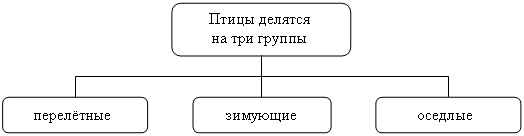 Слайд 4– Что значит перелётные птицы? Назовите перелётных птиц. (Жаворонок, грач, скворец, кукушка, стриж, соловей, ласточка.)Слайд 5– Какие птицы прилетают к нам зимовать? (Снегирь, свиристель.) Верно. Это зимующие птицы.Слайд 6 – Что значит выражение «оседлые птицы»? (Постоянно живут у нас, осели в определённом месте.)– Каких вы знаете оседлых птиц? (Ворона, воробей, щегол, дятел, поползень, сорока, голубь, клёст, синица, галка.)– Птицы могут перенести сильные морозы, но от голода они часто гибнут. Многие из них питаются исключительно насекомыми, а где их взять зимой? Вы знаете, что поздней осенью насекомые прячутся или умирают. А те птицы, которые питаются зерном, семенами, не могут добывать их из-под снега. Вот здесь-то и нужна ваша помощь тем птичкам, которые остаются без корма.Тихо в лесу поздней осенью и зимой: перелётные птицы уже улетели далеко-далеко. Зато к нам на зимовку прилетают другие пернатые. Пусть их немного, пусть не радуют они нас весёлым щебетанием, всё равно это прекрасно.Слайд 7 Рассмотрите фотографию первой птицы. Кто из вас видел эту птицу? Как она называется? (Снегирь.) У снегиря, важного и гордого, ярко-красная грудка, чёрная шапочка, белые полоски на крыльях. Когда снегирь взлетает с ветки, кажется, на солнце вспыхивают два зеркальца. Но такими щеголями выглядят только снегири-папы. Снегири-мамы гораздо скромнее. У птиц это вообще заведено. Грудка у них не красная, а серовато-бурая. Шапочка не такая бархатистая, и «зеркальца» на крыльях поменьше. Все снегири – неутомимые путешественники: всю осень и зиму они проводят в странствиях, перелетают с дерева на дерево, ищут ягоды рябины, бузины, семена ясеня, клёна, репейника, конского щавеля. Чуть подкрепились, передохнули – и вновь замелькали в припорошенных снегом перелесках.– А теперь обратите внимание на клюв снегиря. Как вы думаете, таким клювом удобно скусывать почки, извлекать семена? (Да.) Следовательно, снегирь – птица… (зерноядная).– Итак, чем питается снегирь? Как его клюв приспособлен к добыванию семян и почек? Запомните: если найдёте под деревом выеденные плоды, значит «столовались» тут именно снегири.Слайд 8 Рассмотрите  фотографию второй птицы. Это тоже наш зимний гость. Как называют эту птицу? (Свиристель.) По красоте оперения она не уступает снегирю: розовато-серые крылья, на конце чёрного хвоста жёлтая полоса, на шее – чёрный «шарф», на голове – большой хохол. Красавцы, да и только! Смотрите птицы облепили куст рябины, весь обсыпанный красными ягодами, а вот те же птицы торопливо клюют калину, боярышник. В отличие от снегирей свиристели глотают плоды целиком. Наедятся, рассядутся на высоких деревьях и тихонько свиристят.Слайд 9 – Ребята, Зимушка-зима интересуется, а не прилетала ли к вам птица, которая умеет бегать по стволам деревьев вниз и вверх головой? Как её называют? (Поползень.)– Верно. Такое имя как нельзя лучше подходит этой птице. Она буквально прижимается к дереву и ползает по нему – хоть вверх головой, хоть вниз. Голодно и холодно птицам зимой. Чтобы пережить это трудное время, поползень делает кладовые с запасами. Часто он забывает про них, вот и прилетает на нашу кормушку.Слайд 10– Ой, ребята, что это за звуки слышны в нашем зимнем лесу? Это дятел работает, древесину долбит, деревья лечит: насекомых и их личинок из-под коры и даже из глубины дерева достаёт. У него очень длинный язык – сантиметров 10, а то и 15. Кроме того, он липкий, с твёрдыми зазубринками. Ими дятел и достает насекомых. Может засунуть язык в узкие ходы, которые насекомые проложили в дереве, поэтому и называют дятла лесным доктором. Зимой дятел – кузнец, а летом – доктор.Слайд 11 – Зимой в наших краях можно увидеть и клеста. Это большеголовая птица с красно-коричневым оперением. Одиночества они не любят, держатся стайками. Небольшие стайки клестов можно увидеть на хвойных деревьях. Почему? Да ведь семена шишек – их основная пища. Но достать семечко из закрытой шишки не так-то просто. Как же быть? Обратите внимание на ее клюв. На что он похож?– Вы правы клюв у клёста напоминает щипцы: толстый, сплюснутый по бокам, а на конце устроен так, что верхняя и нижняя его части перекрещиваются. Таким клювом пара пустяков раздвинуть чешуйки шишки и достать семена. Шишки после того, как над ними потрудился клёст, кажутся растрёпанными. Клёст сбрасывает их на землю. Шишку, обработанную клестом, узнать легко: клёст отрывает её вместе с веткой. И что ещё интересно: клёст вьёт гнездо и выводит птенцов обычно в конце зимы – в феврале. Чудеса, да и только! Клёст – единственная птица, которая выводит птенцов зимой.Слайд 12– А теперь решим кроссворд «Зимующие птицы».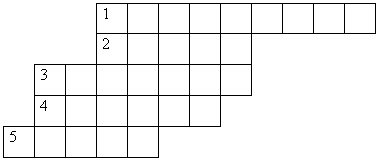 Вопросы к кроссворду:1. Какая птица ползает по дереву вниз головой? (Поползень.)2. Какую птицу можно назвать «лесным доктором»? (Дятел.)3. В названии какой птицы спряталось «снежное» слово? (Снегирь.)4. Какая птица – охотница до свежего несоленого сала? (Синица.)5. Какая птица выводит птенцов зимой? (Клёст.)Слайд 13– «Всякая птица своим клювом сыта» – утверждает народная мудрость. Каков смысл этой пословицы? Что умеет делать клюв? (Предположения детей.)– По способам питания и образу жизни птиц условно можно разделить на насекомоядных, зерноядных (в том числе и плодоядных), хищных и водных. Соответственно различается у них и строение клюва.III. Закрепление изученного материала.– Слайд 14. Нельзя разорять гнёзда.  Нельзя подбирать и брать домой здоровых птенцов: мама-птица сама позаботится о них.  Нельзя убивать птиц: они не только способны доставить нам радость, но и необходимы природе.  Зимой надо помогать птицам пережить тяжёлые времена: делать кормушки, не забывать класть туда корм.– Ребята,  назовите  птиц,  которые  остаются  зимовать  в  наших  краях. (Дети перечисляют.)– Как называют птиц, которые прилетают к нам на зиму? (Зимующие.)– Чем они питаются?– Почему им трудно перезимовать в наших краях?– Как люди помогают птицам пережить зиму?– Послушайте обращение к нам птиц. Покормите птиц зимой, пусть со всех концовК вам слетятся, как домой, стайки на крыльцо.Небогаты их корма – горсть зерна нужна,Горсть одна – и не страшна будет им зима.Сколько гибнет их – не счесть, видеть тяжело.А ведь в нашем сердце есть и для птиц тепло.Разве можно забывать: улететь могли,А остались зимовать заодно с людьми.Приучите птиц в мороз к вашему окну,Чтоб без песен не пришлось нам встречать весну.– Ребята, с какой просьбой обращаются к вам птицы?Замечательный писатель М. Пришвин писал: «Мы хозяева нашей природы. Для рыбы нужна чистая вода – будем охранять наши водоёмы. В лесах, горах разные ценные животные – будем охранять наши леса и горы. Рыбе – вода, птице – воздух, зверю – лес и горы. А человеку нужна Родина. И охранять природу – значит охранять Родину».– Давайте поиграем в игру «Что это за птица?». Отгадайте загадки про зимующих птиц.Спинкою зеленовата,Животиком желтовата,Чёрненькая шапочкаИ полоска шарфика.		(Синица.)Днём спит, ночью летает,Прохожих пугает.			(Филин.)В лесу, под щебет, звон и свист,Стучит лесной телеграфист:«Здорово, дрозд-приятель!»И ставит подпись… («Дятел»).Очень странный почтальон:Не маг и не волшебник он.Доставит письма и газеты,Несёт посылку на край света,Хранить умеет все секреты.Крылат, и смел, и зорок он.Кто же этот почтальон? 			(Сова.)Домашнее задание  с 12, доп.материал, р.т. с 44Описание клюваРисунок «Хищный» клюв – острый, загнутый вниз, позволяющий разрывать мясо на куски. Птицы с таким клювом – орлы, ястребы, соколы, грифы, совы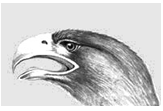  «Водный» клюв – плоский, с роговыми пластинками и зубчиками. Птицы с таким клювом – гуси, утки, лебеди, фламинго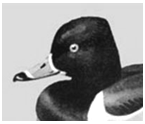 «Зерноядный» клюв – короткий, толстый и сильный, позволяющий развивать значительные сдавливающие усилия. Птицы с таким клювом – щеглы, чечётки, снегири, клесты, дубоносы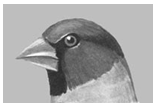 «Насекомоядный» клюв – острый, тонкий, различной формы и длины. Птицы с таким клювом – стрижи, ласточки, мухоловки, трясогузки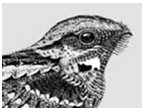 Вот птичка так птичка,Не дрозд, не синичка,Не лебедь, не уткаИ не козодой.Но эта вот птичка,Хоть и невеличка,Выводит птенцовТолько лютой зимой.                          (Клёст.)Трещала с самого утра:«Пор-р-ра! Пор-р-ра!»А что пора?Какая же  морока,Когда трещит… (сорока).Маленький мальчишкаВ сером армячишкеПо дворам шныряет,Крохи подбирает,По ночам кочует,Коноплю ворует.                        (Воробей.)Чернокрылый, красногрудый,Он зимой найдет приют:Не боится он простуды –С первым снегомТут как тут!                       (Снегирь.)